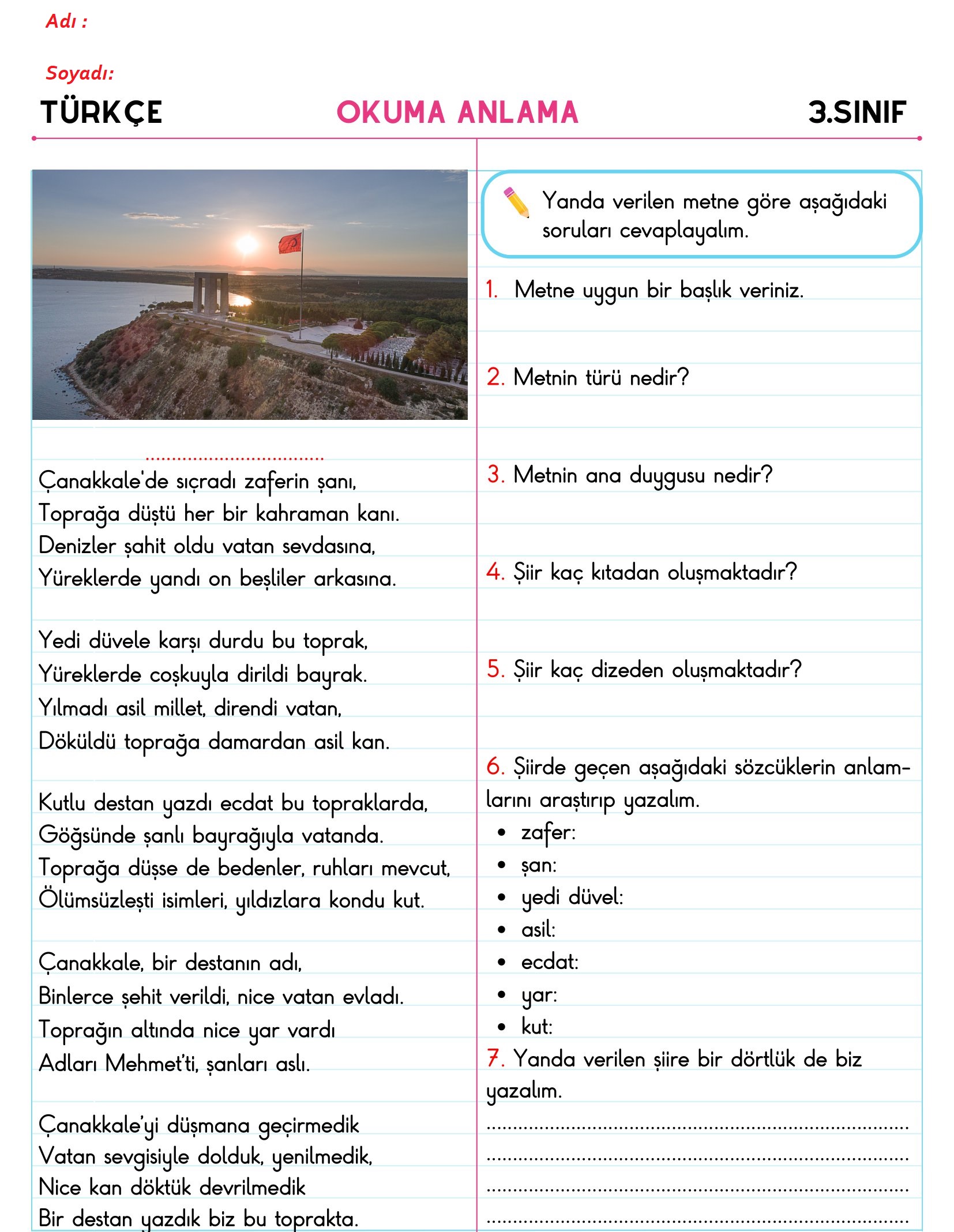 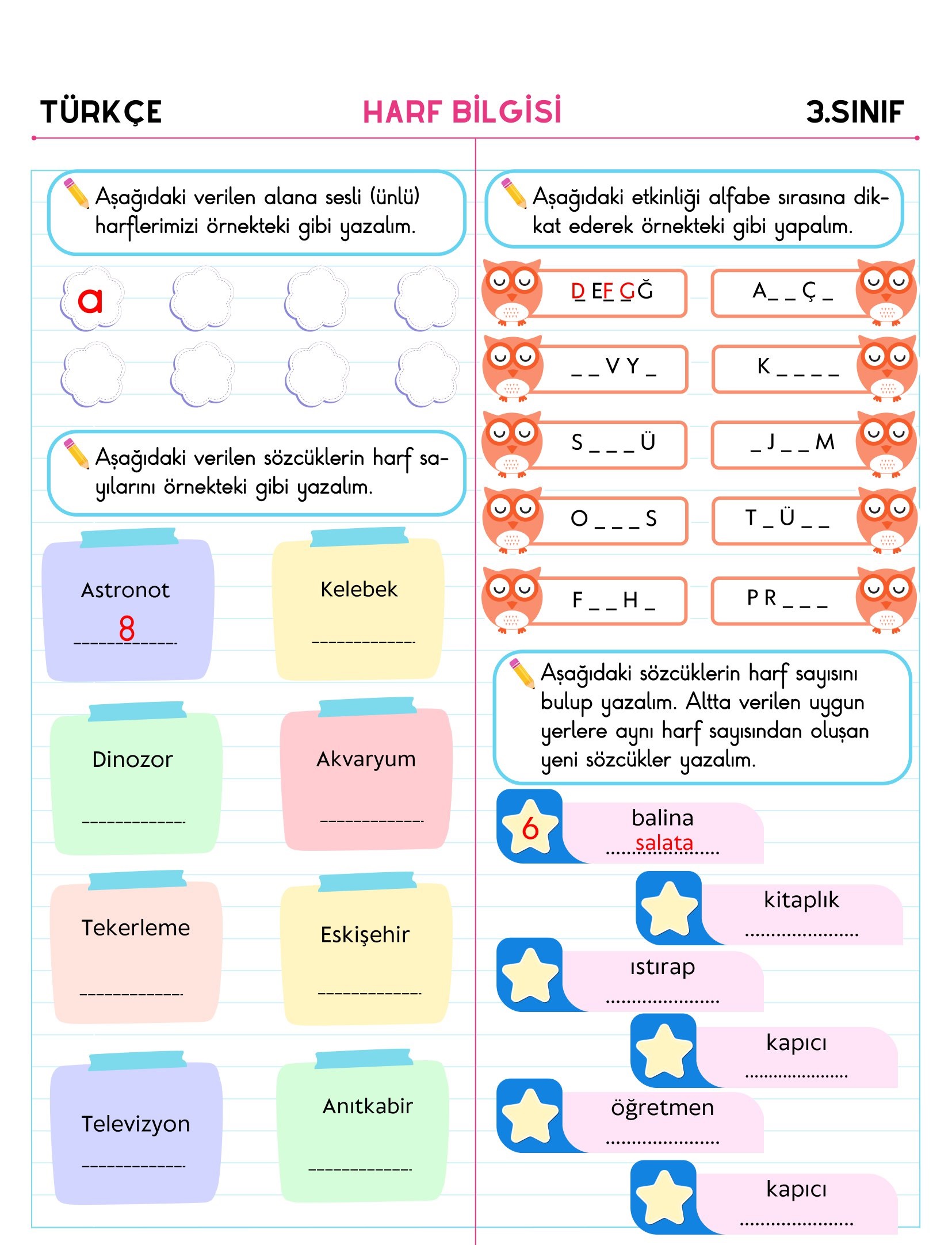 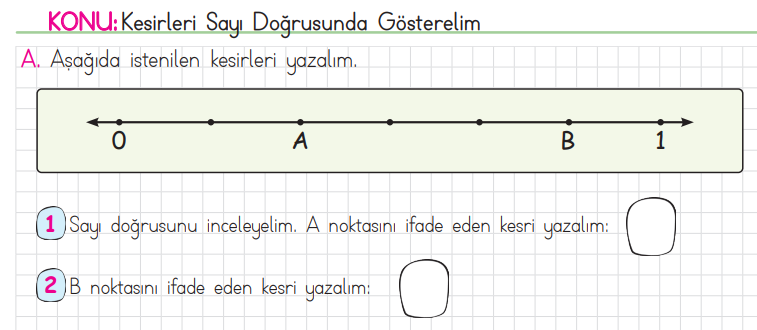 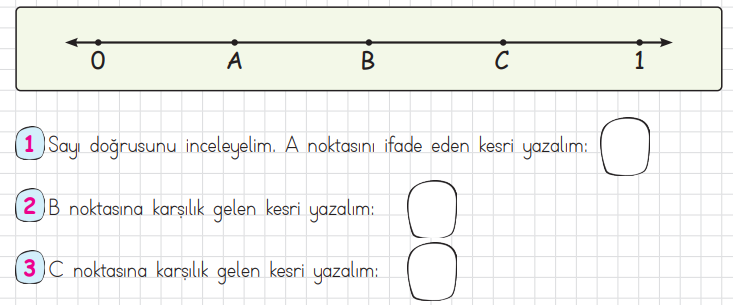 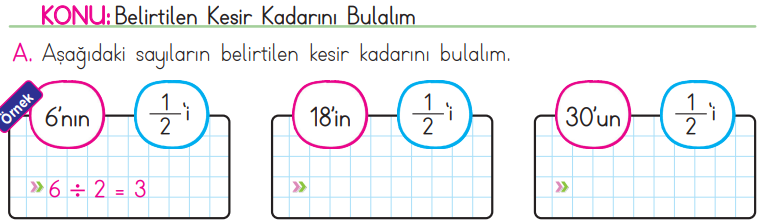 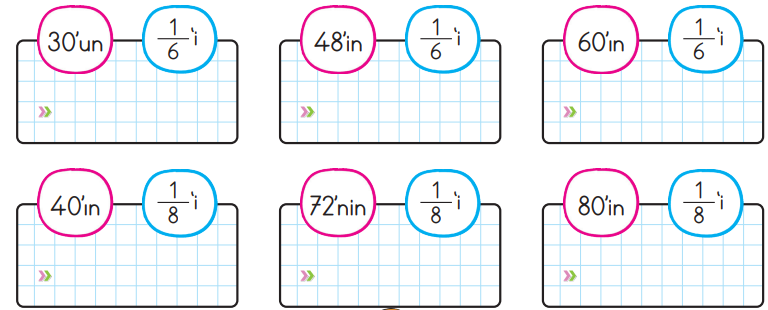 YENİ NESİL SORU ÇÖZ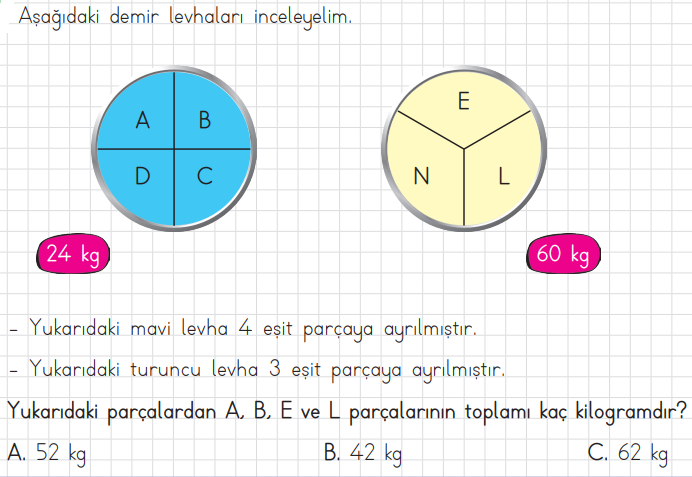 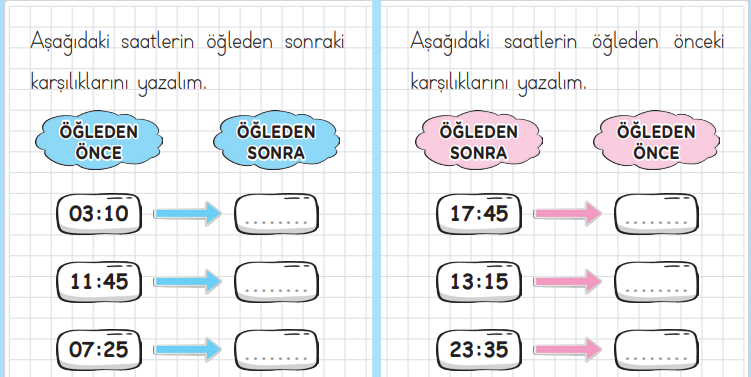 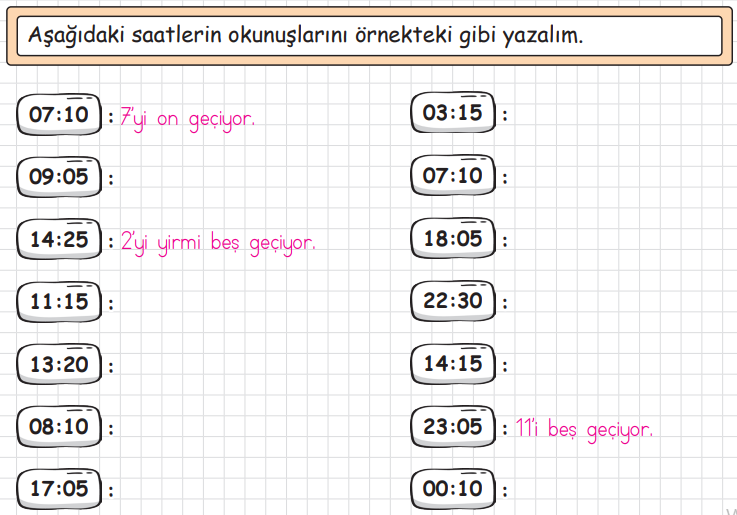 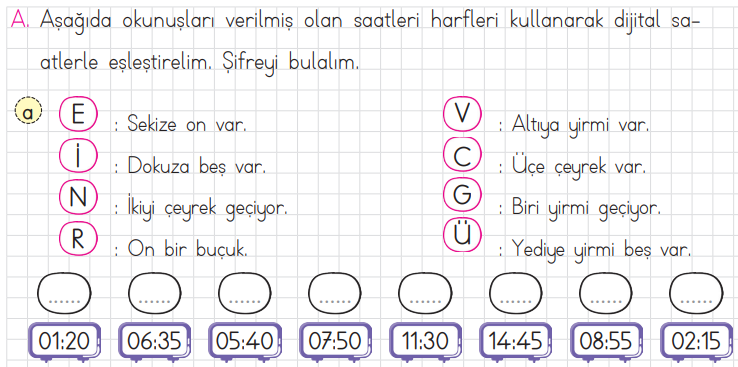 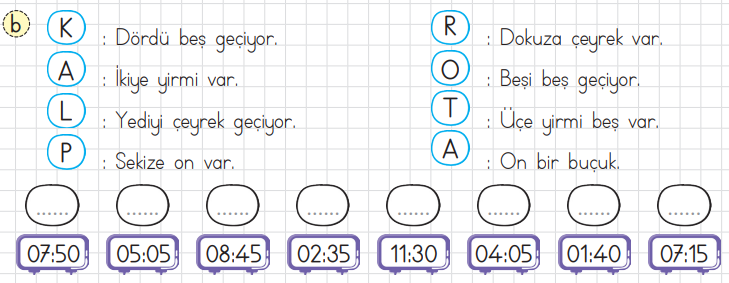 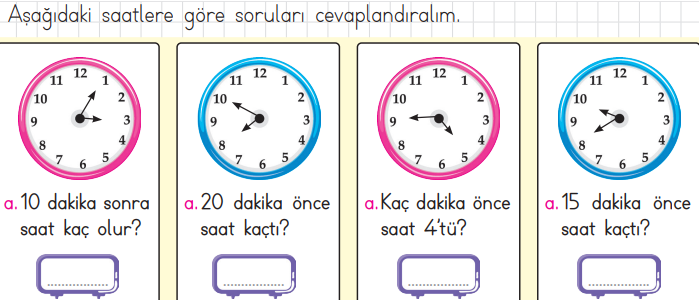 